附件1 中文撰稿论文格式题       名 (二黑)作者1，作者2，作者3，（小四仿宋） （1第一作者单位名称, 省 市 邮编；2 第二作者单位名称, 省 市 邮编; 3……， 五楷）摘要（小五黑）：包括目的、方法、结果及结论，250字左右。（小五宋）关键词（小五黑）：关键词1；关键词2；关键词3；……（小五宋）正文版式：五宋，行距固定值15.6磅，双栏排版，版心尺寸255×165（单位：mm）标题层次正文层次标题应简短明确，各层次序号依次为“ 1 ” , “ 1.1 ”，“ 1.1.1 ”等，一律左顶格，后空一格写标题。第一层标题为小四黑，第二层标题为五黑，第三层为五黑；若“ 1. 1.1 ” 后还有小层次，则分别另起行 ( 空两格 ) 用“ a. ”，“b. ”，“c. ”，… 表示（五黑）。引言不单列标题。 正斜体：变量名称用斜体单字母表示，需要区分时加下标；下标由文字转化来的说明性字符用正体，由变量转化来的用斜体。单位、词头用正体，如nm,pF等。运算符用正体，如d,exp,lg,max,min等；几个特殊常量用正体，如e,i,π等。黑体：矩阵及向量用黑体表示。图形线条粗细：轮廓线、曲线等图中的主要部分用0.75磅，尺寸线、指引线等辅助部分用0.5磅。字体：汉字用小五宋体；数字/英文用Time New Roman，罗马字用Symbol。字号：小五号。如下图所示：                　　　　　 图1    图名（小五宋）表格表格采用三线表，表头中使用量符号/单位，量符号用斜体，单位用正体，表标题为小五黑。如下表所示：表1  实验结果首页页下注： 作者简介（小五黑）：张海天(1976-)，男，博士研究生；研究方向……..。（小五宋）E-mail:Zang-Haitian@163.com （小五，Times New Roman）参考文献格式及示例（小五黑）内容：中文为小五宋，英文为小五Times New Roman1  专著著录格式［序号］作者.书名.版次(第一版不写).出版地：出版者，出版年.例:［1］孙家广，杨长青.计算机图形学.北京：清华大学出版社，1995.［2］Skolink M I. Radar handbook. New York: McGraw-Hill, 1990.2  期刊著录格式［序号］作者.题名.刊名，年，卷（期）：起止页码例:［3］杨得庆，隋允康，刘正兴等.应力和位移约束下连续体结构拓扑优化.应用数学和力学，2000,21（1）：17～24
［4］Kucheiko S, Choi J W, Kim H J, et al.　Journal Am. Ceram. Soc., 1997, 80(11):2 937～2 940.3论文集著录格式［序号］作者.题名.见(英文用In)：主编.论文集名.会议地点，会议时间.出版地：出版者，出版年.起止页码例:［5］张佐光，张晓宏，仲伟虹等.多相混杂纤维复合材料拉伸行为分析．见：张为民编.第九届全国复合材料学术会议论文集(下册)．北京,1996.北京：世界图书出版公司，1996.410～416［6］Odoni A R. The flow management problem in air traffic control. In: Odoni A R, Szego G,eds. Flow Control of Congested Networks. Berlin, 1987. Berlin: Springer-Verlag,1987.269～2984  学位论文著录格式［序号］作者.题名：［学位论文］.保存地点：保存单位，年例:［7］金  宏.导航系统的精度及容错性能的研究：［博士学位论文］.北京：北京航空航天大学自动控制系，1998.［3］Paxson V. Measurements and analysis of end-to-end internet dynamics:[Ph. D. Thesis].Berkeley: Computer Science Division, University of California,1997.5  科技报告著录格式［序号］作者.题名.报告题名及编号，出版年例:［8］Kyungmoon Nho. Automatic landing system design using fuzzy logic.AIAA-98-4484, 1998附件2：撰稿论文格式样稿天然气成分对发动机性能及排放影响的试验研究程伟1 ，黄荣华1 ，代称程2 ，顾善愚2华中科技大学能源与动力工程学院，武汉 4300742.东风汽车有限公司商用车研发中心,湖北十堰 442001 ）摘要： 在同一台发动机上通过燃用属于同类别的两地天然气的对比试验，研究了天然气成分对发动机性能及排放的影响。结果表明：因天然气成分的差异导致发动机的空燃比发生变化，是造成发动机性能与排放产生较大变化的主要原因，而能控制发动机空燃比在较小范围变化的技术措施，都可以减少天然气成分对发动机性能及排放的影响。关键词：发动机；天然气成分；性能；排放天然气成分随产地不同而变化的特性，是天然气发动机开发过程中必须考虑的因素，因为天然气成分的变化，将会对发动机的燃烧过程、稀燃极限造成影响，使得发动机的性能及排放发生变化[1，2]，这一点国内外已有相关研究。本文主要通过对两个不同产地天然气进行发动机性能及排放对比试验结果的分析，论述了天然气成分对天然气发动机性能及排放影响的主要原因，并提出了解决这一问题的主要技术方案。1  试验样机用EQD180-10型柴油机为基础进行适应性改进，取消柴油供给系统，匹配适合CNG燃烧的燃烧系统，改进进、排气系统，增加CNG喷射系统和高能点火系统，改造成EQD180N-20型天然气发动机。该天然气发动机采用电子控制CNG喷射开环控制技术、电子控表1   EQD180N-20发动机技术参数制分组点火技术和稀薄燃烧技术，排放满足GB14762-2002第二阶段（相当于欧洲II号）限值要求、动力性满足大型公交车或中型货车使用要求，技术参数如表1所示。1.2  试验用气成分比较气体燃料热值的高低直接影响着天然气发动机的性能，另外乙烷、丙烷、丁烷等重烷烃及惰性气体（如氮和二氧化碳）成分含量的高低将会影响混合气的燃烧速度及稀燃极限，从而间接影响到发动机的性能。具体而言，丙烷等重烷烃的燃烧速度要比甲烷快，而天然气成分中惰性气体含量的增加，又会降低混合气的燃烧速度。因此，一台对天然气成分影响不能做适当修正的天然气发动机燃用上述天然气时发动机性能必将发生变化。对处于给定宏观条件下的任何系统，它按某微观状态分布的几率都是在特定约束条件下实现的，许多宏观物理系统被视为在确定的控制体系内，由大量微态组成的一个整体，具有宏观统计平均物理量〈f〉，对于多约束系统，其约束形式为：(1)(2)其中。是系统微态的某种状态函数。2  性能试验研究在发动机不做任何调整的情况下，发动机燃用A地天然气时的性能明显优于燃用B地天然气，最大功率提高19%，最大扭矩提高6%，最低燃油消耗率下降5%，发动机的爆发压力及排温明显增大。造成如此大差异的主要原因是发动机的空燃比发生了较大的变化，发动机燃用A地天然气时，空燃比明显变小（在n=1000～2800r/min范围内，平均约小1.5），混合气变浓，因而功率提高，燃气消耗率下降。空燃比的变化必将造成发动机排放的变化，如图4、图5和图6所示，燃用A地天然气时随着混合气变浓，燃烧温度图4  两种天然气氮氧化物排放变化情况升高，氮氧化物排放相对于燃用B地天然气明显增加，一氧化碳排放在发动机怠速工况时明显增加。5 结论天然气成分影响发动机性能及排放的主要原因是：发动机的空燃比随天然气成分的变化而发生了变化。欲减小天然气成分对发动机性能及排放的影响，主要应控制空燃比在一定范围。在天然气发动机采用开环控制燃气喷射而不采用闭环燃气喷射的情况下，建议进一步细分天然气类别。严格定义所开发的天然气发动机对燃气成分的要求，控制空燃比的变化范围，以减少车辆在实际使用时性能发生较大差异。参   考   文   献[1]Steven R.King. The impact of natural gas composition on fuel metering and engine operational characteristics. SAE paper 920593，1992[2]张佐光，张晓宏，仲伟虹等.多相混杂纤维复合材料拉伸行为分析．见：张为民编.第九届全国复合材料学术会议论文集(下册)．北京,1996.北京：世界图书出版公司，1996.410～416[3] 杨得庆，隋允康，刘正兴等.应力和位移约束下连续体结构拓扑优化.应用数学和力学，2000,21（1）：17～24[4] Kucheiko S, Choi J W, Kim H J, et al.　Journal Am. Ceram. Soc., 1997, 80(11):2937～2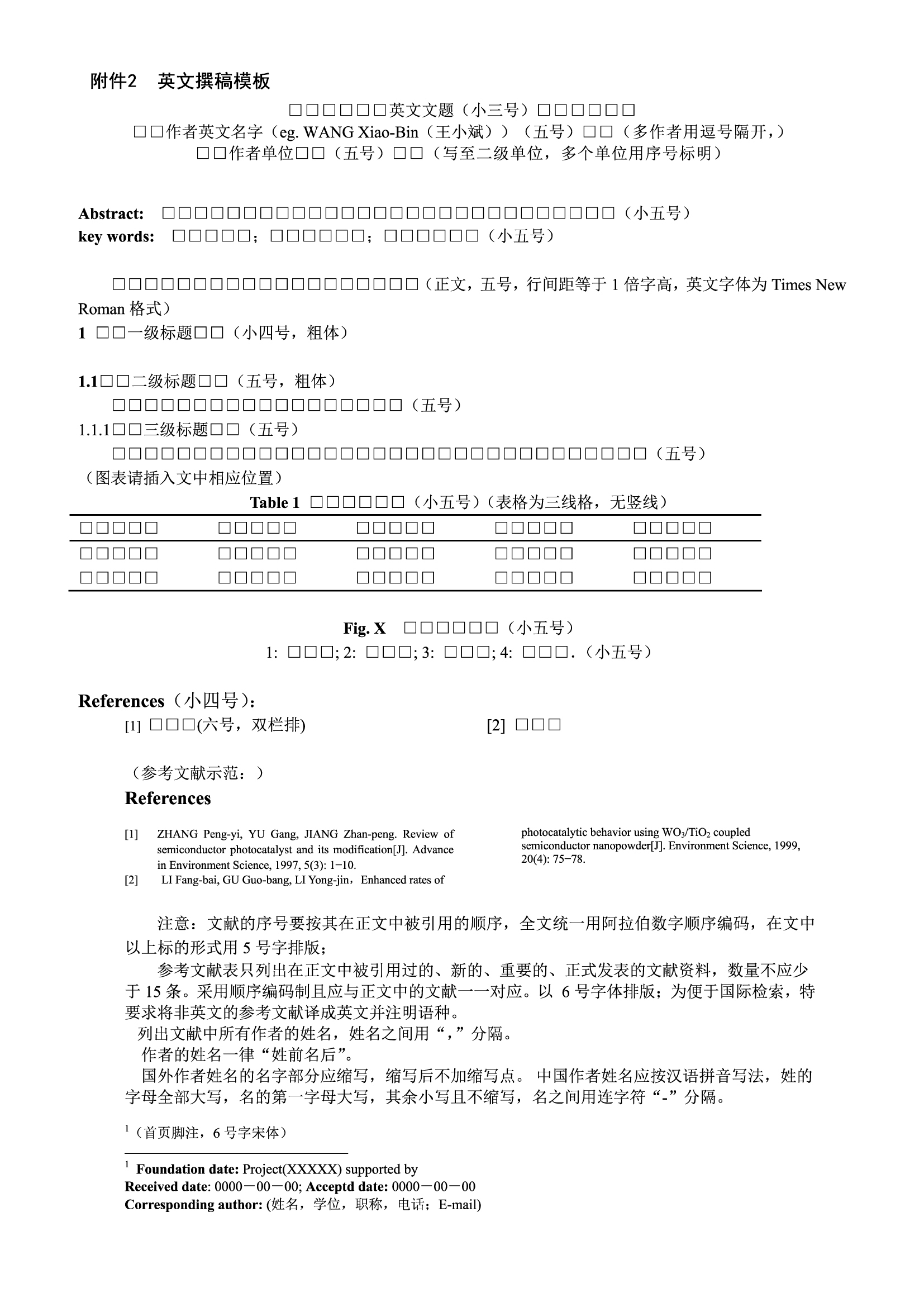 x/cmI/mAv/(m·s-1)h/mp/MPa102030252.54.343110120型号EQD180N-20型式直列六缸、四冲程、水冷、增压、空对空中冷缸径/冲程105mm/120mm排量6.234L压缩比10:1着火顺序1-5-3-6-2-4点火方式无分电器，电控分组点火燃烧方式稀燃燃气喷射控制方式开环控制